________________________________				________________________________	Student’s Signature					Parent or Guardian Signature for in person conferences________________________________				________________________________	Teacher’s Signature				                Principal’s signatureStudent Name:Student Name:Grade:Grade:Div.:Div.:Teacher:Teacher:Teacher:C O R E  C O M P E T E N C I E SC O R E  C O M P E T E N C I E SC O R E  C O M P E T E N C I E SC O R E  C O M P E T E N C I E SC O R E  C O M P E T E N C I E SC O R E  C O M P E T E N C I E SC O R E  C O M P E T E N C I E SC O R E  C O M P E T E N C I E SC O R E  C O M P E T E N C I E SC O R E  C O M P E T E N C I E SC O R E  C O M P E T E N C I E SC O R E  C O M P E T E N C I E SC O R E  C O M P E T E N C I E SC O R E  C O M P E T E N C I E SC O R E  C O M P E T E N C I E SC O R E  C O M P E T E N C I E SC O R E  C O M P E T E N C I E SCommunicationCommunicationCommunicationCommunicationCommunicationCommunicationMy Self-Reflection/EvidenceMy Self-Reflection/EvidenceMy Self-Reflection/EvidenceMy Self-Reflection/EvidenceMy Self-Reflection/EvidenceMy Self-Reflection/EvidenceMy Self-Reflection/EvidenceMy Self-Reflection/EvidenceMy Self-Reflection/EvidenceMy Self-Reflection/EvidenceMy Self-Reflection/EvidenceContributes to lessons, activities and discussionsEffectively communicates, collaborates, and shares ideasEngages respectfully in dialogue with othersCommunicates in a variety of ways and settingsGives, receives, and acts on feedbackContributes to lessons, activities and discussionsEffectively communicates, collaborates, and shares ideasEngages respectfully in dialogue with othersCommunicates in a variety of ways and settingsGives, receives, and acts on feedbackContributes to lessons, activities and discussionsEffectively communicates, collaborates, and shares ideasEngages respectfully in dialogue with othersCommunicates in a variety of ways and settingsGives, receives, and acts on feedbackContributes to lessons, activities and discussionsEffectively communicates, collaborates, and shares ideasEngages respectfully in dialogue with othersCommunicates in a variety of ways and settingsGives, receives, and acts on feedbackContributes to lessons, activities and discussionsEffectively communicates, collaborates, and shares ideasEngages respectfully in dialogue with othersCommunicates in a variety of ways and settingsGives, receives, and acts on feedbackContributes to lessons, activities and discussionsEffectively communicates, collaborates, and shares ideasEngages respectfully in dialogue with othersCommunicates in a variety of ways and settingsGives, receives, and acts on feedbackThinkingThinkingThinkingThinkingThinkingThinkingMy Self-Reflection/EvidenceMy Self-Reflection/EvidenceMy Self-Reflection/EvidenceMy Self-Reflection/EvidenceMy Self-Reflection/EvidenceMy Self-Reflection/EvidenceMy Self-Reflection/EvidenceMy Self-Reflection/EvidenceMy Self-Reflection/EvidenceMy Self-Reflection/EvidenceMy Self-Reflection/EvidenceDemonstrates a sense of curiosity and interestDemonstrates flexibility and creativityThinks beyond the obvious, innovatesUses knowledge and creativity to generate ideas and solves problemsFinds, analyzes and evaluates information, ideas and solutions Makes reasoned judgments and decisions to develop personal point of viewDemonstrates a sense of curiosity and interestDemonstrates flexibility and creativityThinks beyond the obvious, innovatesUses knowledge and creativity to generate ideas and solves problemsFinds, analyzes and evaluates information, ideas and solutions Makes reasoned judgments and decisions to develop personal point of viewDemonstrates a sense of curiosity and interestDemonstrates flexibility and creativityThinks beyond the obvious, innovatesUses knowledge and creativity to generate ideas and solves problemsFinds, analyzes and evaluates information, ideas and solutions Makes reasoned judgments and decisions to develop personal point of viewDemonstrates a sense of curiosity and interestDemonstrates flexibility and creativityThinks beyond the obvious, innovatesUses knowledge and creativity to generate ideas and solves problemsFinds, analyzes and evaluates information, ideas and solutions Makes reasoned judgments and decisions to develop personal point of viewDemonstrates a sense of curiosity and interestDemonstrates flexibility and creativityThinks beyond the obvious, innovatesUses knowledge and creativity to generate ideas and solves problemsFinds, analyzes and evaluates information, ideas and solutions Makes reasoned judgments and decisions to develop personal point of viewDemonstrates a sense of curiosity and interestDemonstrates flexibility and creativityThinks beyond the obvious, innovatesUses knowledge and creativity to generate ideas and solves problemsFinds, analyzes and evaluates information, ideas and solutions Makes reasoned judgments and decisions to develop personal point of viewPersonal and SocialPersonal and SocialPersonal and SocialPersonal and SocialPersonal and SocialPersonal and SocialMy Self-Reflection/EvidenceMy Self-Reflection/EvidenceMy Self-Reflection/EvidenceMy Self-Reflection/EvidenceMy Self-Reflection/EvidenceMy Self-Reflection/EvidenceMy Self-Reflection/EvidenceMy Self-Reflection/EvidenceMy Self-Reflection/EvidenceMy Self-Reflection/EvidenceMy Self-Reflection/EvidenceDemonstrates respect of self and othersIs a collaborative team memberIs a positive role model and demonstrates leadershipMakes healthy, safe and wise choicesDemonstrates positive cultural identity and understands differencesPerseveres Sets goals and works towards achieving themDemonstrates respect of self and othersIs a collaborative team memberIs a positive role model and demonstrates leadershipMakes healthy, safe and wise choicesDemonstrates positive cultural identity and understands differencesPerseveres Sets goals and works towards achieving themDemonstrates respect of self and othersIs a collaborative team memberIs a positive role model and demonstrates leadershipMakes healthy, safe and wise choicesDemonstrates positive cultural identity and understands differencesPerseveres Sets goals and works towards achieving themDemonstrates respect of self and othersIs a collaborative team memberIs a positive role model and demonstrates leadershipMakes healthy, safe and wise choicesDemonstrates positive cultural identity and understands differencesPerseveres Sets goals and works towards achieving themDemonstrates respect of self and othersIs a collaborative team memberIs a positive role model and demonstrates leadershipMakes healthy, safe and wise choicesDemonstrates positive cultural identity and understands differencesPerseveres Sets goals and works towards achieving themDemonstrates respect of self and othersIs a collaborative team memberIs a positive role model and demonstrates leadershipMakes healthy, safe and wise choicesDemonstrates positive cultural identity and understands differencesPerseveres Sets goals and works towards achieving themThis assessment describes the student’s learning progress based on teacher’s professional judgement according to widely held expectations for this time of the year and this age group.  Discussion regarding each curricular area will occur during the two formal student inclusive conferences. This assessment describes the student’s learning progress based on teacher’s professional judgement according to widely held expectations for this time of the year and this age group.  Discussion regarding each curricular area will occur during the two formal student inclusive conferences. This assessment describes the student’s learning progress based on teacher’s professional judgement according to widely held expectations for this time of the year and this age group.  Discussion regarding each curricular area will occur during the two formal student inclusive conferences. This assessment describes the student’s learning progress based on teacher’s professional judgement according to widely held expectations for this time of the year and this age group.  Discussion regarding each curricular area will occur during the two formal student inclusive conferences. This assessment describes the student’s learning progress based on teacher’s professional judgement according to widely held expectations for this time of the year and this age group.  Discussion regarding each curricular area will occur during the two formal student inclusive conferences. This assessment describes the student’s learning progress based on teacher’s professional judgement according to widely held expectations for this time of the year and this age group.  Discussion regarding each curricular area will occur during the two formal student inclusive conferences. This assessment describes the student’s learning progress based on teacher’s professional judgement according to widely held expectations for this time of the year and this age group.  Discussion regarding each curricular area will occur during the two formal student inclusive conferences. This assessment describes the student’s learning progress based on teacher’s professional judgement according to widely held expectations for this time of the year and this age group.  Discussion regarding each curricular area will occur during the two formal student inclusive conferences. This assessment describes the student’s learning progress based on teacher’s professional judgement according to widely held expectations for this time of the year and this age group.  Discussion regarding each curricular area will occur during the two formal student inclusive conferences. This assessment describes the student’s learning progress based on teacher’s professional judgement according to widely held expectations for this time of the year and this age group.  Discussion regarding each curricular area will occur during the two formal student inclusive conferences. This assessment describes the student’s learning progress based on teacher’s professional judgement according to widely held expectations for this time of the year and this age group.  Discussion regarding each curricular area will occur during the two formal student inclusive conferences. This assessment describes the student’s learning progress based on teacher’s professional judgement according to widely held expectations for this time of the year and this age group.  Discussion regarding each curricular area will occur during the two formal student inclusive conferences. This assessment describes the student’s learning progress based on teacher’s professional judgement according to widely held expectations for this time of the year and this age group.  Discussion regarding each curricular area will occur during the two formal student inclusive conferences. This assessment describes the student’s learning progress based on teacher’s professional judgement according to widely held expectations for this time of the year and this age group.  Discussion regarding each curricular area will occur during the two formal student inclusive conferences. This assessment describes the student’s learning progress based on teacher’s professional judgement according to widely held expectations for this time of the year and this age group.  Discussion regarding each curricular area will occur during the two formal student inclusive conferences. This assessment describes the student’s learning progress based on teacher’s professional judgement according to widely held expectations for this time of the year and this age group.  Discussion regarding each curricular area will occur during the two formal student inclusive conferences. This assessment describes the student’s learning progress based on teacher’s professional judgement according to widely held expectations for this time of the year and this age group.  Discussion regarding each curricular area will occur during the two formal student inclusive conferences. Curricular Competencies and ContentCurricular Competencies and ContentCurricular Competencies and ContentCurricular Competencies and ContentCurricular Competencies and ContentCurricular Competencies and ContentCurricular Competencies and ContentCurricular Competencies and ContentCurricular Competencies and ContentCurricular Competencies and ContentCurricular Competencies and ContentCurricular Competencies and ContentCurricular Competencies and ContentCurricular Competencies and ContentCurricular Competencies and ContentCurricular Competencies and ContentCurricular Competencies and Content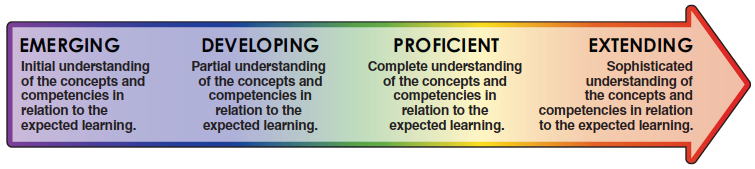 Subject AreasSubject AreasSubject AreasSubject AreasSubject AreasSubject AreasEMGEMGEMGDEVDEVDEVDEVPRFPRFEXTEXTFrench Language ArtsFrench Language ArtsFrench Language ArtsFrench Language ArtsFrench Language ArtsFrench Language ArtsMathematicsMathematicsMathematicsMathematicsMathematicsMathematics     Science     Science     Science     Science     Science     ScienceSocial StudiesSocial StudiesSocial StudiesSocial StudiesSocial StudiesSocial StudiesPhysical and Health EducationPhysical and Health EducationPhysical and Health EducationPhysical and Health EducationPhysical and Health EducationPhysical and Health Education     Arts Education     Arts Education     Arts Education     Arts Education     Arts Education     Arts EducationCareer EducationCareer EducationCareer EducationCareer EducationCareer EducationCareer Education     ADST (Applied Design, Skills, and Technologies)     ADST (Applied Design, Skills, and Technologies)     ADST (Applied Design, Skills, and Technologies)     ADST (Applied Design, Skills, and Technologies)     ADST (Applied Design, Skills, and Technologies)     ADST (Applied Design, Skills, and Technologies)Areas of strength and areas requiring further development / support Areas of strength and areas requiring further development / support Areas of strength and areas requiring further development / support Areas of strength and areas requiring further development / support Areas of strength and areas requiring further development / support Areas of strength and areas requiring further development / support Areas of strength and areas requiring further development / support Areas of strength and areas requiring further development / support Areas of strength and areas requiring further development / support Areas of strength and areas requiring further development / support Areas of strength and areas requiring further development / support Areas of strength and areas requiring further development / support Areas of strength and areas requiring further development / support Areas of strength and areas requiring further development / support Areas of strength and areas requiring further development / support Areas of strength and areas requiring further development / support Areas of strength and areas requiring further development / support Collaborative goals and next stepsCollaborative goals and next stepsCollaborative goals and next stepsCollaborative goals and next stepsCollaborative goals and next stepsCollaborative goals and next stepsCollaborative goals and next stepsCollaborative goals and next stepsCollaborative goals and next stepsCollaborative goals and next stepsCollaborative goals and next stepsCollaborative goals and next stepsCollaborative goals and next stepsCollaborative goals and next stepsCollaborative goals and next stepsCollaborative goals and next stepsCollaborative goals and next stepsEnglish Language LearnerEnglish Language LearnerIndividualized Education PlanIndividualized Education PlanIndividualized Education PlanIndividualized Education PlanAttendance dataAttendance dataAttendance dataAttendance dataAttendance dataAttendance dataAttendance dataAttendance dataAttendance dataAttendance dataAttendance dataAttendance dataAttendance dataAttendance dataAttendance dataAttendance dataAttendance data